Michigan Gaming Control BoardLocation: Cadillac Place, 3062 W. Grand Blvd., L-700 – DetroitTime: 2:00 p.m. For Immediate Release:Detroit casinos report $108.7 million in May revenueDetroit, June 7, 2022 – The three Detroit casinos reported $108.7 million in monthly aggregate revenue during May. Table games and slots generated $106.3 million in revenue while retail sports betting produced $2.4 million.Monthly market shares during May were:MGM Grand Detroit, 46%MotorCity Casino, 32%Hollywood Casino at Greektown, 22%Table Games and Slots Revenue and TaxesMay table games and slots monthly revenue fell 1.5% compared with May 2021 results and declined 9.1% when compared with April results. Through May 31, table games and slot revenue rose 7.8% compared with the same five-month period last year. In early 2021, all three locations operated at reduced capacity because of COVID-19-related health concerns.May table games and slots revenue results were mixed compared with May 2021: MGM, up by 8.3% to $50 millionMotorCity Casino, down 9.5% to $34.6 millionHollywood Casino at Greektown, down 8% to $21.7 million During May, the three Detroit casinos paid $8.6 million in gaming taxes compared with $8.7 million for May 2021.The three Detroit casinos reported submitting $12.6 million in wagering taxes and development agreement payments to the City of Detroit during May.Retail Sports Betting Revenue and TaxesRetail sports betting qualified adjusted gross receipts (QAGR) rose 36.6% in May compared with May 2021 results. Monthly QAGR also was 27.7% higher than in April.May QAGR by casino was:MGM, $220,028MotorCity, $575,469Hollywood Casino at Greektown, $1,592,834  The three Detroit casinos reported $22,767,276 total retail sports betting handle and $2.4 million in total gross receipts during the month.During May, the three Detroit casinos paid $90,279 in gaming taxes to the state compared with $66,096 paid in May 2021.The three Detroit casinos reported submitting $110,341 in wagering taxes and development agreement payments to the City of Detroit during May.For the first five months of the year, aggregate retail sports betting qualified adjusted gross receipts were:MGM, $1.5 millionMotorCity, $2 millionHollywood Casino at Greektown,$3.8 millionFantasy ContestsFantasy contest operators reported total adjusted revenues of $1.3 million and paid taxes of $110,652 during April.Through April 30, fantasy contest operators reported $5.1 million in aggregate fantasy contest adjusted revenues this year and paid $425,665 in taxes."The Michigan Gaming Control Board shall ensure the conduct of fair and honest gaming to protect the interests of the citizens of the State of Michigan."####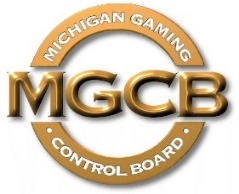 PRESS RELEASEFOR IMMEDIATE RELEASE: 
June 7, 2022Contact:
Mary Kay Bean Beanm1@michigan.govwww.michigan.gov/mgcb